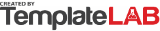 SIMPLE TIMESHEETSIMPLE TIMESHEETSIMPLE TIMESHEETEmployee: Chase HarrisonEmployee: Chase HarrisonEmployee ID: 1000250Employee ID: 1000250Employee ID: 1000250Employee ID: 1000250Department: Quality ControlDepartment: Quality ControlSupervisor: John DoeSupervisor: John DoeSupervisor: John DoeSupervisor: John DoeLocation: West Plant Location: West Plant Time period: 27/03/2023 - 09/04/2023Time period: 27/03/2023 - 09/04/2023Time period: 27/03/2023 - 09/04/2023Time period: 27/03/2023 - 09/04/2023DATETASKSTART TIMEEND TIMETOTAL TIMETOTAL TIMETOTAL TIME27/03/2023Report writing08:0014:0006:0006:0006:0028/03/2023Quality checking08:0013:0005:0005:0005:0029/03/2023Spectrum measurements07:3016:3009:0009:0009:0030/03/2023Laboratory tests08:0016:0008:0008:0008:0031/03/2023Speech preparation08:0016:0008:0008:0008:00TOTAL HOURS:TOTAL HOURS:36:0036:0036:00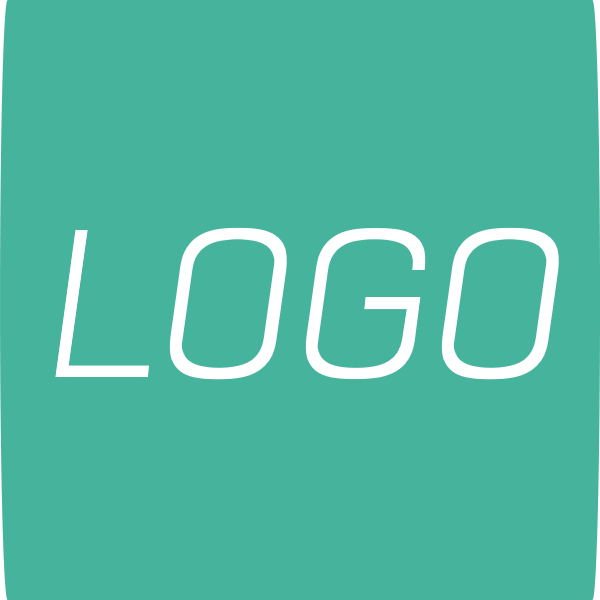 Company NameRATE PER HOUR:RATE PER HOUR:$10.00$10.00$10.00Slogan Goes HereTOTAL PAY:TOTAL PAY:$360.00$360.00$360.0013771 Ondricka Groves Suite 760 New Myrlshire   I   (555) 1000 525 6565   I   infoemail@mymail.com13771 Ondricka Groves Suite 760 New Myrlshire   I   (555) 1000 525 6565   I   infoemail@mymail.com13771 Ondricka Groves Suite 760 New Myrlshire   I   (555) 1000 525 6565   I   infoemail@mymail.com13771 Ondricka Groves Suite 760 New Myrlshire   I   (555) 1000 525 6565   I   infoemail@mymail.com13771 Ondricka Groves Suite 760 New Myrlshire   I   (555) 1000 525 6565   I   infoemail@mymail.com© TemplateLab.com © TemplateLab.com © TemplateLab.com © TemplateLab.com © TemplateLab.com © TemplateLab.com 